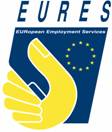 Informacja o umowach zawartych w ramach Zespołu ds. Eures w 2015r. dotyczących zamówień udzielanych w trybie przewidzianym dla zamówień, których wartość netto przekracza 15 000 euro i nie przekracza 30 000 euroInformacja o umowach zawartych w ramach Zespołu ds. Eures w 2015r. dotyczących zamówień udzielanych w trybie przewidzianym dla zamówień, których wartość netto przekracza 15 000 euro i nie przekracza 30 000 euroInformacja o umowach zawartych w ramach Zespołu ds. Eures w 2015r. dotyczących zamówień udzielanych w trybie przewidzianym dla zamówień, których wartość netto przekracza 15 000 euro i nie przekracza 30 000 euroInformacja o umowach zawartych w ramach Zespołu ds. Eures w 2015r. dotyczących zamówień udzielanych w trybie przewidzianym dla zamówień, których wartość netto przekracza 15 000 euro i nie przekracza 30 000 euroInformacja o umowach zawartych w ramach Zespołu ds. Eures w 2015r. dotyczących zamówień udzielanych w trybie przewidzianym dla zamówień, których wartość netto przekracza 15 000 euro i nie przekracza 30 000 euroInformacja o umowach zawartych w ramach Zespołu ds. Eures w 2015r. dotyczących zamówień udzielanych w trybie przewidzianym dla zamówień, których wartość netto przekracza 15 000 euro i nie przekracza 30 000 euroLp.Przedmiot umowyWykonawcaNumer umowyData podpisania umowyWartość umowy1.Usługa polegająca na tłumaczeniu pisemnym z języka polskiego na język niemiecki i odwrotnie materiałów w związku z realizacją grantu Eures TriRegio 2015.Biuro Tłumaczeń Luchowski Spółka Cywilna Maciej Luchowski, Henryk Luchowski z Obornik Śląskich2/PZE/MŁ/201527.07.2015r.1438,36 zł2.Wynajem sal konferencyjno-wystawienniczych w związku z organizacją „Transgranicznych Targów Informacyjno-Rekrutacyjnych” w Zgorzelcu w dniu 6 października 2015r.Miejski Dom Kultury ze Zgorzelca3/PZE/MŁ/201530.07.2015r.6765,00 zł3.Wynajem sal konferencyjno-wystawienniczych w związku z organizacją „Transgranicznych Targów Informacyjno-Rekrutacyjnych” w Świdnicy w dniu 7 października 2015r.Świdnicki Ośrodek Sportu i Rekreacji ze Świdnicy4/PZE/MŁ/201530.07.2015r. 2400,00 zł4.Usługa tłumaczeń ustnych konsekutywnych z języka polskiego na język niemiecki i odwrotnie, z języka polskiego na język czeski i odwrotnie podczas „Transgranicznych Targów Informacyjno-Rekrutacyjnych” w Zgorzelcu i ŚwidnicyTEACHER Karolina Oszczyk z Poznania8/PZE/MAK/201521.09.2015r.13486,50 zł5.Usługi reklamowe na potrzeby promocji wydarzenia pn. „Transgraniczne Targi Informacyjno-Rekrutacyjne” w Zgorzelcu i ŚwidnicyRadiowe Doradztwo Reklamowe Sp. z o.o. z Warszawy9/PZE/MAK/201523.09.2015r.2189,40 zł6.Usługi reklamowe na potrzeby promocji wydarzenia pn. „Transgraniczne Targi Informacyjno-Rekrutacyjne” w Zgorzelcu i ŚwidnicyMuzyczne Radio Sp. z o.o. z Jeleniej Góry10/PZE/MAK/201522.09.2015r.3690,00 zł7.Wynajem powierzchni reklamowej w 25 autobusach miejskich, we wszystkich liniach autobusowych, wyłączając autobusy finansowane ze środków unijnych, w mieście Świdnica.Miejskie Przedsiębiorstwo Komunikacyjne „Świdnica” Sp. z o.o. ze Świdnicy11/PZE/MAK/201522.09.2015r.246,00 zł8.Usługa przygotowania zabudowy wystawienniczej na potrzeby uczestników-wystawców Transgranicznych Targów Informacyjno-Rekrutacyjnych w Zgorzelcu i ŚwidnicyPiotrex Jacek i Wioletta Pawlus S.C. z Długołęki13/PZE/MŁ/201521.09.2015r.28492,95 zł9.Usługa opracowania scenariusza i produkcji 2 filmów instruktażowych w ramach projektu „EuroPan i EuroPani” o tematyce mobilności na pograniczu polsko-niemieckimb-Art. Studio Bartkiewicz Maciej z Jeleniej Góry14/PZE/JB/201515.10.2015r.23862,00 zł10.Usługi reklamowe na potrzeby promocji wydarzenia pn. „Transgraniczne Targi Informacyjno-Rekrutacyjne” w Zgorzelcu i ŚwidnicyPolskie radio-Regionalna Rozgłośnia we Wrocławiu – Radio Wrocław – Spółka Akcyjna15/PZE/MAK/201528.09.2015r.4858,50 zł11.Publikacja artykułu na temat praw pracowników przygranicznych w zakresie koordynacji systemów zabezpieczenia społecznego, zasiłków rodzinnych ALFA-PRESS Zbigniew Greźlikowski z Leszna18/PZE/MAK/201504.12.2015r.1230,00 zł12.Usługa polegająca na wykonaniu oraz dostawie materiałów promocyjnych i poligraficznych w związku z realizacją działań Eures.Pretium S.C. Daria Młocek, Paweł Młocek z Łodzi17/PZE/MŁ/201520.11.2015r.20115,42 zł